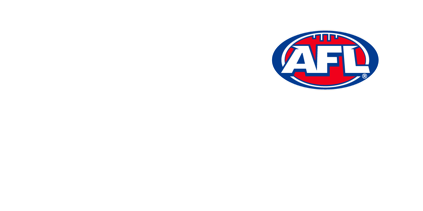 SOCIAL EVENTS COORDINATOR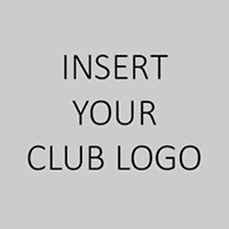 Reports to: CommitteePurpose of the roleThe Social Event Coordinator is responsible for coordinating social activities for the club. They will establish a broad social calendar for the season and end of season to provide a range of appropriate entertainment for all club members and to enhance the appeal of the club to the wider community. Qualifications & Desirable CharacteristicsCreative and well informed Effective communication skillsAble to build strong relationships within the clubWell organised and can delegate tasksDuties and ResponsibilitiesPrior, during and post season the duties of the Social Event Coordinator may include but are not limited to:Working with the Treasurer to set social activities fundraising targets, to be reflected in the club’s budget.Review previous seasons social activities and then decide on activities for the new season.Prepare a calendar of social events and update where necessary so it will attract the widest involvement from all members of the club prior to the season beginning.Liaise with the President and Committee to propose the social activities for the upcoming year (e.g. include budgets, proposed revenue and costs for each activity).Be the first point of contact for social enquiries, as well as any issues or complaints from social activities.End of season, review and revise social activities with the Treasurer to ensure the financial targets for social activities have been achieved.Document how each social activity was undertaken and include as much information as possible (e.g. suppliers involved, processes and procedures)Review and update position description to ensure it continues to reflect the requirements of the roleTime Commitment: 2 hours per week (based on events running per season) or as requested